中国两化融合咨询服务联盟关于公布首批两化融合管理体系评定机构名单的通知发布时间：2014/12/26 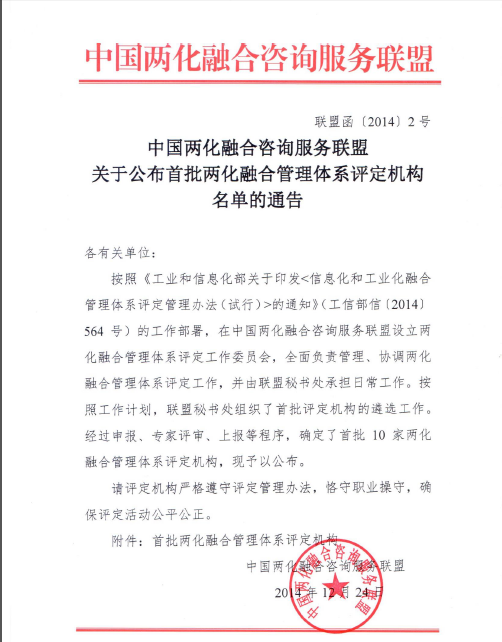 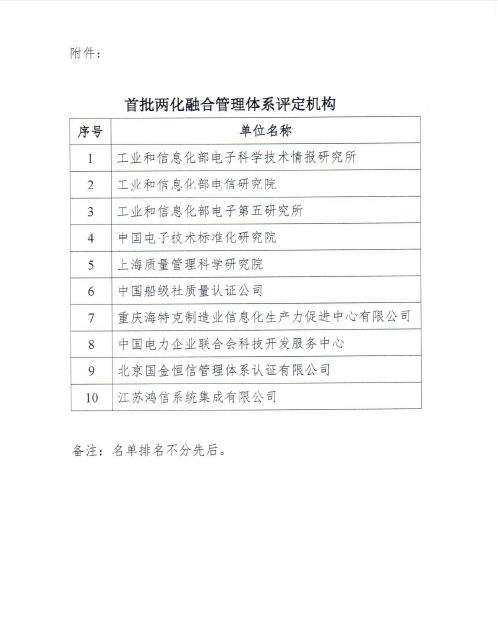 